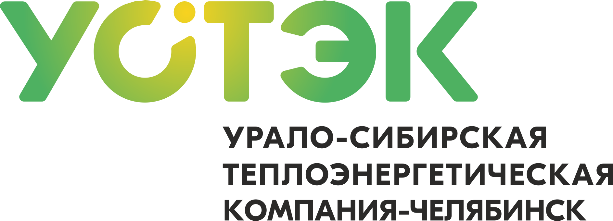 Осторожно, кипяток! Что делать, если видишь промоину на дороге, пар из колодца или возле теплотрассы?Тепловые сети несмотря на их важное и нужное предназначение нести в дома тепло — опасный производственный объект. В отличие от других категорийных объектов, они находятся в непосредственной близости от жилых домов, детских садов, школ, магазинов, скверов. В преддверии испытаний тепловых сетей на максимальную температуру теплоносителя начальник оперативно-диспетчерской службы АО «УСТЭК-Челябинск» Олег Маценко напоминает горожанам о порядке действий в случае обнаружения возможного места повреждения тепловых сетей.Когда нужно соблюдать правила безопасности? Всегда! Вне зависимости от сезона и температуры наружного воздуха. Горожанам нужно быть предельно внимательными на прогулке или по пути за покупками, при выходе из транспорта или посадке в автомобиль.  Если вы видите пар или выход горячей воды из-под асфальта или земли, следует отойти от этого места на безопасное расстояние и сообщить о возможном повреждении в диспетчерскую службу АО «УСТЭК-Челябинск» по телефону 246-40-00, управляющую компанию или УЖКХ города. Что делать если разлив горячей воды застал в транспорте? Ни в коем случае не выходить из него! Лучше проехать одну лишнюю остановку, чем обжечься и пойти на больничный. Не подвергайте опасности своё здоровье и жизнь. Сообщите водителю или кондуктору об инциденте, предупредите других пассажиров об опасности. Запомните точный адрес (дом, остановку, улицу), позвоните в диспетчерскую службу АО «УСТЭК-Челябинск» по телефону 246-40-00, расскажите о повреждении тепловых сетей. Чем быстрее вы это сделаете, тем быстрее ремонтные службы города приступят к устранению повреждения на тепловых сетях. Повреждение тепловых сетей возле школы, детского сада, больницы или другого социального значимого учрежденияУчреждения, где находится большое количество детей, всегда на особом контроле у Администрации, Комитета по делам образования, теплоэнергетиков и городских коммунальных служб Челябинска. Проявите и вы сознательность — не проходите мимо возможного повреждения тепловых сетей. Уведомите руководство детского сада или школы об инциденте возле подведомственного им учебного заведения. Зная о повреждении, заведующий детским садом, директор школы или главный врач больницы до приезда аварийных служб сможет принять оперативные меры по ограждению опасной зоны, а также организовать выход и вход посетителей на территорию заведения по другим безопасным маршрутам. Позвоните в оперативно-диспетчерскую службу АО «УСТЭК-Челябинск» по телефону 246-40-00. Промоина, разлив горячей воды, пар на дорогеКак бы вы не торопились по своим делам, ни в коем случае не подъезжайте к яме, образованной разливом воды. Помните, что она может быть больше тех размеров, которые вы видите на поверхности. Под асфальтовым покрытием могут образоваться пустоты, которые способны привести не только к проседанию грунта, но и к внезапному обрушению автомобильной дороги. Остановитесь. Не выходите из автомобиля. По возможности, предупредите других автомобилистов об инциденте. Позвоните в диспетчерскую службу АО «УСТЭК-Челябинск» по телефону 246-40-00 и ГИБДД города. Дождитесь, когда на место приедут оперативные службы. Постарайтесь объехать опасный участок по другой улице или дороге. Пар или разлив воды возе остановки общественного транспорта, на тротуаре, газоне, детской площадкеНи в коем случае не обходите место порыва тепловых сетей по газонам, если вы не уверены в их безопасности. Весна только началась, а значит на газонах до сих пор лежит прошлогодняя осенняя листва, под которую может затечь горячая вода. Берегите ноги, обойдите разлив по асфальтированной или грунтовой дороге.  Теплоэнергетики делают дополнительный акцент на безопасность любителей прогулок на велосипедах или электросамокатах. Скорость, развиваемая этими транспортными средствами достаточно велика. А это значит, что водителям нужно своевременно снизить скорость, чтобы остановиться или объехать место возможного повреждения тепловых сетей, и при этом не создать помехи другим пешеходам.     Переходя дорогу, подходя к остановке общественного транспорта или прогуливаясь по пешеходным дорожкам, не поленитесь преодолеть несколько лишних метров, чтобы обойти возможное место повреждения тепловых сетей.  Предупредите прохожих об опасности, позвоните в диспетчерскую службу АО «УСТЭК-Челябинск» по телефону 246-40-00. Повреждение сетей, радиаторов в многоквартирном домеВ случае повреждения внутридомовых систем теплопотребления в квартирах и жилых домах необходимо обращаться в управляющую организацию, так как именно она следит за корректной работой и ремонтом внутридомового оборудования многоквартирного дома. Будьте аккуратнее.Подробнее на сайте компании в разделах: «Испытания на максимальную температуру теплоносителя»  и «Правила безопасности вблизи тепловых камер и теплотрасс».Ранее по теме Внимание! В Челябинске пройдут испытания тепловых сетей на максимальную температуру теплоносителя.Новость на сайте Осторожно, кипяток! Что делать, если видишь промоину на дороге, пар из колодца или возле теплотрассы?С уважением, пресс-служба АО «УСТЭК-Челябинск» 